M. Ridza ApriyantaStaff IT, Graphic Designer, Programmer“I’m relable, Hard Worker, Dedicated, Responsible,Fast Learner and hight motivated personal, I can workIndependently and in teams”Ridza.apriyanta@gmail.com089685636821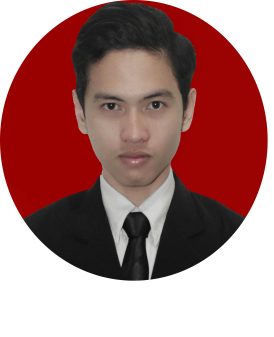 Personal DetailPersonal DetailName                                        : Muhammad Ridza ApriyantaGender                                     : MaleDate Of birth                          : 25 april 1992Place of Birth                         :Sintang, Kalimantan BaratReligion                                   : IslamNationality                              : IndonesiaInterest                                    : Reading ,SportLanguage                                 : Indonesia, EnglishAddress 1                                : jl.dr soedarso komplek RSDS Nomor 31,Pontianak kalimantan Barat, 78124Address now                          : jl.sulaksana no 1A, Bandung jawa Barat, 40282Name                                        : Muhammad Ridza ApriyantaGender                                     : MaleDate Of birth                          : 25 april 1992Place of Birth                         :Sintang, Kalimantan BaratReligion                                   : IslamNationality                              : IndonesiaInterest                                    : Reading ,SportLanguage                                 : Indonesia, EnglishAddress 1                                : jl.dr soedarso komplek RSDS Nomor 31,Pontianak kalimantan Barat, 78124Address now                          : jl.sulaksana no 1A, Bandung jawa Barat, 40282